Fișă de lucruRecunoaște personajele din povestea „Scufuța Roșie” și încercuiește-l pe cel negativ!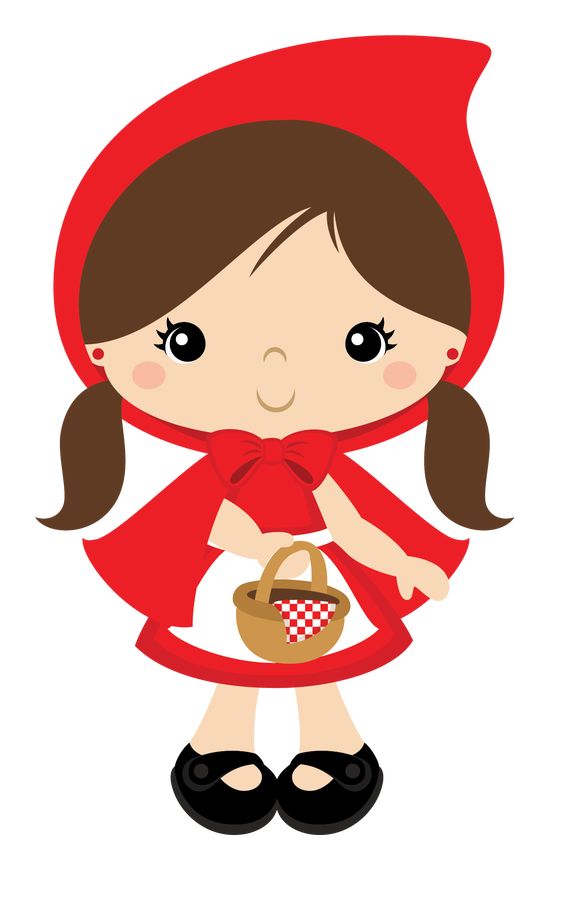 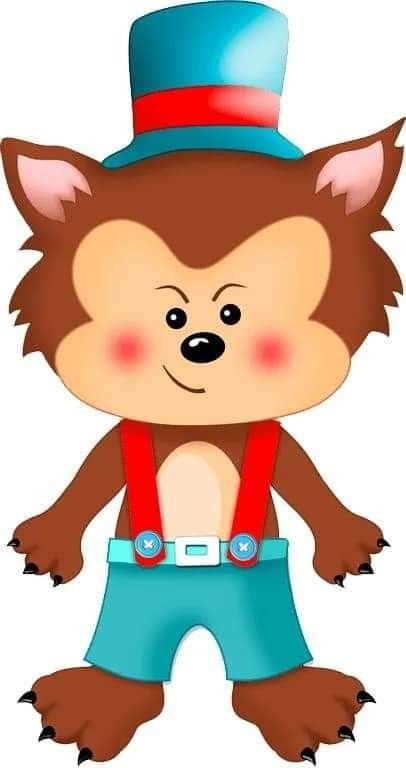 Încercuiește personajul care i-a salvat viața bunicii și Scufiței Roșii.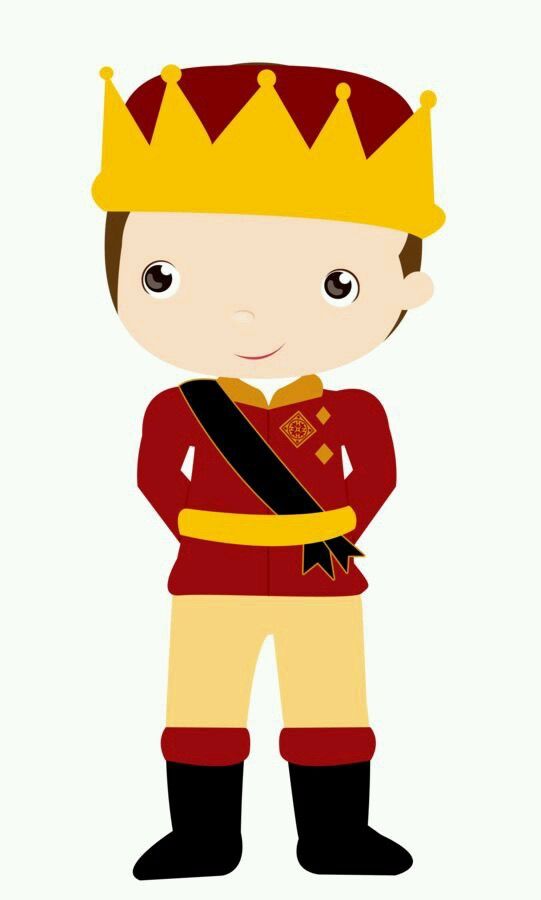 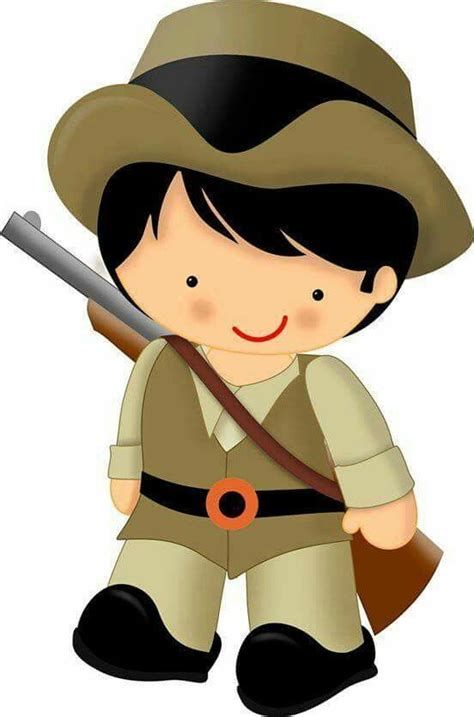 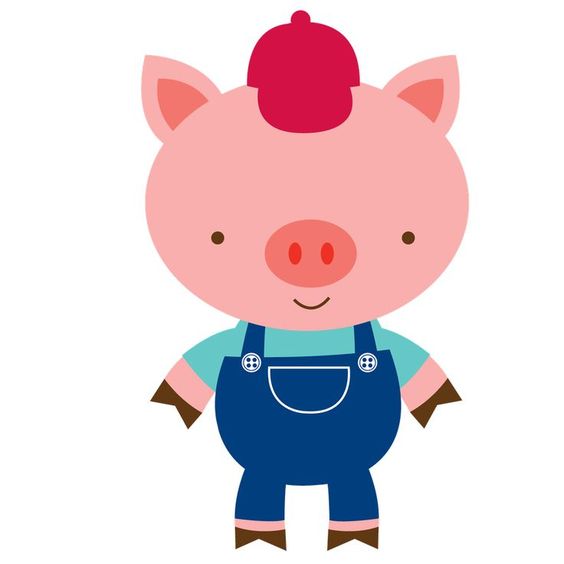 Unde mergea Scufuța Roșie cu coșul plin de bunătăți? Încercuiește personajul potrivit!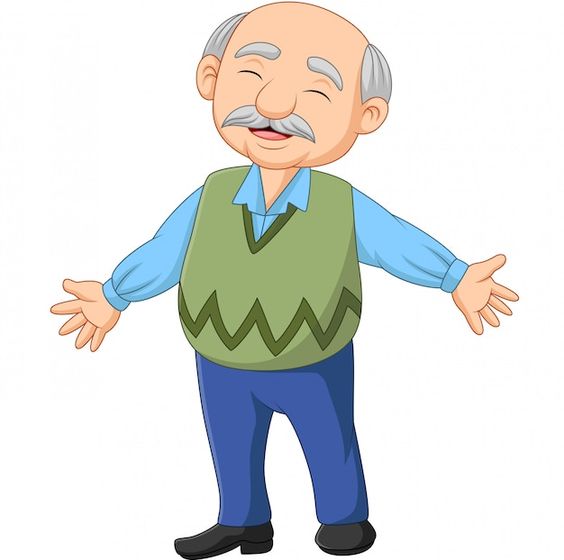 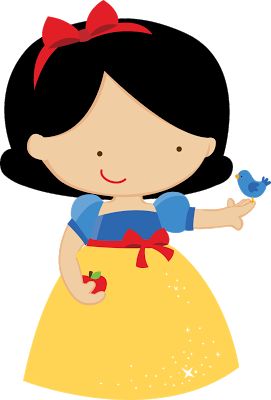 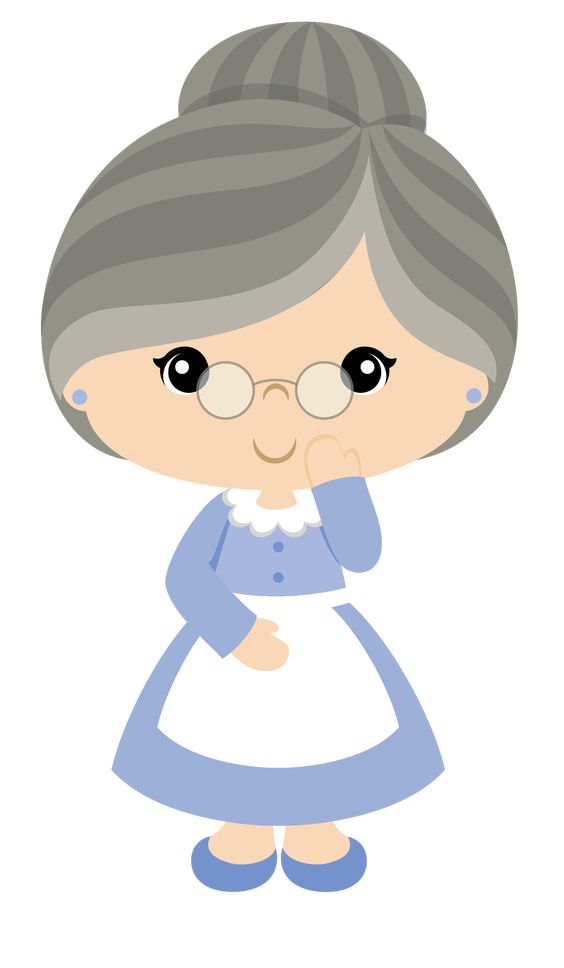 